           ҠАРАР                                                                                    РЕШЕНИЕ16 февраль 2017 й.                                        № 31                 16 февраля 2017 г.Об утверждении Соглашения между Советом муниципального района Белорецкий район Республики Башкортостан и Советом сельского поселения Сосновский сельсовет муниципального района Белорецкий район Республики Башкортостан о передаче органам местного самоуправления муниципального района Белорецкий район Республики Башкортостан осуществления части полномочий органов местного самоуправления сельского поселения Сосновский сельсовет муниципального района Белорецкий район Республики Башкортостан на 2017 годВ соответствии с частью 4 статьи 15 Федерального закона от 6 октября 2003 года № 131-ФЗ «Об общих принципах организации местного самоуправления в Российской Федерации»,Совет сельского поселения Сосновский сельсовет муниципального района Белорецкий район Республики Башкортостан РЕШИЛ:Утвердить Соглашение между Советом муниципального района Белорецкий район Республики Башкортостан и Советом сельского поселения Сосновский сельсовет муниципального района Белорецкий район Республики Башкортостан о передаче органам местного самоуправления муниципального района Белорецкий район Республики Башкортостан осуществления части полномочий органов местного самоуправления сельского поселения Сосновский сельсовет муниципального района Белорецкий район Республики Башкортостан на 2017 год (прилагается).Настоящее решение обнародовать в здании Администрации сельского поселения  Сосновский сельсовет муниципального района Белорецкий район Республики Башкортостан путем размещения на информационном стенде по адресу: 453539, Республика Башкортостан, Белорецкий район, с. Сосновка, ул.Центральная, 6 и  на официальном сайте.Глава сельского поселения                                 А.Д.МусинСоглашение между Советом муниципального района Белорецкий район Республики Башкортостан и Советом сельского поселения Сосновский сельсовет муниципального района Белорецкий район Республики Башкортостан о передаче органам местного самоуправления муниципального района Белорецкий район Республики Башкортостан осуществления части полномочий органов местного самоуправления сельского поселения Сосновский сельсовет муниципального района Белорецкий район Республики Башкортостан на 2017 годот «  15   » февраля  2017 годаСовет муниципального района Белорецкий район Республики Башкортостан, именуемый в дальнейшем «Сторона 1», в лице  председателя Совета муниципального района  Белорецкий район Республики Башкортостан Хамзиной Д.Р., действующего на основании Устава, с одной стороны, и  Совет сельского поселения Сосновский сельсовет муниципального района Белорецкий район Республики Башкортостан, именуемый в дальнейшем «Сторона 2», в лице главы сельского поселения Сосновский сельсовет муниципального района Белорецкий район Республики Башкортостан  Мусина А.Д., действующего на основании Устава, с другой стороны, заключили настоящее Соглашение о нижеследующем:Статья 1. Предмет СоглашенияПредметом настоящего Соглашения является передача осуществления следующих полномочий Стороны 2  Стороне 1:1.1.  осуществление муниципального жилищного контроля;1.3.  организация библиотечного обслуживания населения, комплектование и обеспечение сохранности библиотечных фондов библиотек поселения;1.4. создание условий для организации досуга и обеспечения жителей поселения услугами организаций культуры;1.5. выдача разрешений на строительство (за исключением случаев, предусмотренных Градостроительным кодексом Российской Федерации, иными федеральными законами), разрешений на ввод объектов в эксплуатацию при осуществлении строительства, реконструкции объектов капитального строительства, расположенных на территории поселения, утверждение местных нормативов градостроительного проектирования поселений, резервирование земель и изъятие земельных участков в границах поселения для муниципальных нужд, осуществление муниципального земельного контроля в границах поселения, осуществление в случаях, предусмотренных Градостроительным кодексом Российской Федерации, осмотров зданий, сооружений и выдача рекомендаций об устранении выявленных в ходе таких осмотров нарушений;1.6. организация и осуществление мероприятий по территориальной обороне и гражданской обороне, защите населения и территории поселения от чрезвычайных ситуаций природного и техногенного характера;1.7. создание, содержание и организация деятельности аварийно-спасательных служб и (или) аварийно-спасательных формирований на территории Сельского поселения;1.8.  осуществление муниципального контроля в области использования и охраны особо охраняемых природных территорий местного значения;1.9.   содействие в развитии сельскохозяйственного производства, создание условий для развития малого и среднего предпринимательства;1.10  осуществление муниципального лесного контроля.Статья 2. Права и обязанности Стороны 1Сторона 1:осуществляет полномочия, предусмотренные статьей 1 настоящего Соглашения;предоставляет документы и иную информацию, связанную с выполнением переданных полномочий; обеспечивает условия для беспрепятственного проведения Стороной 2 проверок осуществления переданных полномочий. Статья 3. Основания и порядок прекращения соглашения1. Настоящее Соглашение прекращается по истечении срока его действия.2. Настоящее соглашение может быть досрочно прекращено:1) по соглашению Сторон;2) в одностороннем порядке без обращения в суд:в случае изменения федерального законодательства или законодательства Республики Башкортостан, в связи с которым реализация переданных полномочий становится невозможной;в случае установления факта нарушения Стороной 2 осуществления переданных полномочий.3. Уведомление о расторжении настоящего Соглашения в одностороннем порядке направляется другой Стороне в письменном виде. Соглашение считается расторгнутым по истечении 30 дней с даты направления указанного уведомления.Статья 4. Ответственность СторонОтветственность сторон наступает в соответствии с законодательством.Статья 5. Порядок разрешения споров1. Споры, связанные с исполнением настоящего Соглашения, разрешаются сторонами путем проведения переговоров и использования иных согласительных процедур.2. В случае недостижения соглашения спор подлежит рассмотрению Арбитражным судом Республики Башкортостан в соответствии с законодательством.Статья 6. Заключительные условияНастоящее Соглашение подлежит обязательному утверждению решениями Совета сельского  поселения Сосновский  сельсовет муниципального района Белорецкий район Республики Башкортостан и Совета муниципального района Белорецкий район Республики Башкортостан.Настоящее Соглашение вступает в силу с 1 января 2017 года и действует по 31 декабря 2017 года.Все изменения и дополнения к настоящему Соглашению вносятся по взаимному согласию сторон и оформляются дополнительными соглашениями в письменной форме, подписанными уполномоченными представителями Сторон.По всем вопросам, не урегулированным настоящим Соглашением, но возникающим в ходе его реализации, стороны Соглашения будут руководствоваться законодательством.Настоящее Соглашение составлено в двух экземплярах, по одному для каждой из сторон, которые имеют равную юридическую силу.М.П.                                                                            М.П.БАШҠОРТОСТАН РЕСПУБЛИКАЋЫБЕЛОРЕТ РАЙОНЫмуниципаль районЫНЫңСОСНОВКА АУЫЛ СОВЕТЫАУЫЛ БИЛәМәһЕСОВЕТЫ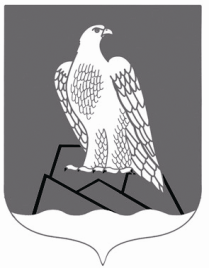 СОВЕТСЕЛЬСКОГО ПОСЕЛЕНИЯСОСНОВСКИЙ СЕЛЬСОВЕТ Муниципального района Белорецкий район РЕСПУБЛИКИ БАШКОРТОСТАНСовет муниципального района Белорецкий районРеспублики БашкортостанПредседатель Совета муниципального района Белорецкий районРеспублики Башкортостан________________   Д.Р.ХамзинаСоветсельского поселения Сосновский сельсовет муниципального района Белорецкий районРеспублики БашкортостанГлава сельского поселения Сосновский сельсовет муниципального района Белорецкий районРеспублики Башкортостан________________  Мусин А.Д.